
ЦЕНТР НЕЗАВИСИМЫХ ПЕДАГОГИЧЕСКИХ ИЗМЕРЕНИЙ 
«ЭФФЕКТТЕСТ»Уважаемые родители!
С 30 ноября начинается регистрация общеобразовательных учреждений для участия школьников 2-4 классов в Первой всероссийской метапредметной олимпиаде по ФГОС «Новые знания» (далее – Олимпиада). Сроки проведения Олимпиады – 18-30 января 2016 года.Организаторами Олимпиады выступают Издательство «Эффектико-пресс», редакция издаваемого им российского журнала «УПРАВЛЕНИЕ КАЧЕСТВОМ ОБРАЗОВАНИЯ: теория и практика эффективного администрирования». Техническим оператором является Центр независимых педагогических измерений «ЭффектТест».Олимпиада проводится при участии Российского государственного педагогического университета имени А.И. Герцена, на базе которого разработаны контрольно-измерительные материалы, составляющие олимпиадные задания.Данная Олимпиада рассматривается как одна из форм независимой оценки качества обученности школьников по ФГОС, осуществляется на добровольной основе, по согласованию с родителями. Стоимость участия одного ученика составляет 70 рублей. Условия и порядок участия в Олимпиаде регламентируются Положением, размещенном на сайте Олимпиадыwww.effekttest.ru.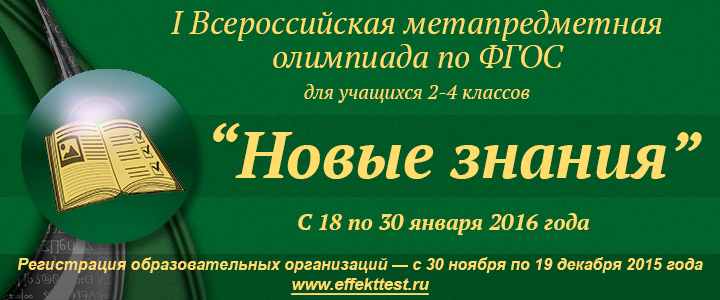 По итогам Олимпиады Оргкомитетом планируется рейтингование с учетом итоговых результатов участия школ РФ. Результаты рейтингов будут опубликованы на официальном сайте Олимпиады www.effekttest.ru не позднее 15 марта 2016 г.Обращаем внимание, что регистрация образовательных учреждений заканчивается  19 декабря 2015 г.С уважением,Российский Оргкомитет